Општина Мало Црниће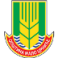 Општинска управаОдсек за локални економски развој, локалну пореску управу и инспекцијске пословеОзнака: КЛ 5.1.2Рекламне ознакеДатум попуњавања Контролне листе:  	НАДЗИРАНИ СУБЈЕКТ	ИНСПЕКТОР(М.П.)	 	Правни основ:Одлука о комуналном реду(''службени гласник општине Мало црниће'', број 19/16)Правни основ:Одлука о комуналном реду(''службени гласник општине Мало црниће'', број 19/16)1. ИДЕНТИФИКАЦИОНИ ПОДАЦИ1. ИДЕНТИФИКАЦИОНИ ПОДАЦИПОДАЦИ О ПРАВНОМ ЛИЦУ / ПРЕДУЗЕТНИКУ / ФИЗИЧКОМ ЛИЦУПОДАЦИ О ПРАВНОМ ЛИЦУ / ПРЕДУЗЕТНИКУ / ФИЗИЧКОМ ЛИЦУНазив правног лица / предузетника / име и презиме физичког лицаПИБМатични бројЈМБГе-mail2. КОРИШЋЕЊЕ ПОВРШИНА ЈАВНЕ НАМЕНЕ И ДРУГИХ ПОВРШИНА – РЕКЛАМНЕ ОЗНАКЕ2. КОРИШЋЕЊЕ ПОВРШИНА ЈАВНЕ НАМЕНЕ И ДРУГИХ ПОВРШИНА – РЕКЛАМНЕ ОЗНАКЕ2. КОРИШЋЕЊЕ ПОВРШИНА ЈАВНЕ НАМЕНЕ И ДРУГИХ ПОВРШИНА – РЕКЛАМНЕ ОЗНАКЕ2. КОРИШЋЕЊЕ ПОВРШИНА ЈАВНЕ НАМЕНЕ И ДРУГИХ ПОВРШИНА – РЕКЛАМНЕ ОЗНАКЕРекламна ознака:-билборд-рекламни пано-јарбол-тотем-рекламни пано на фасади1. Да ли је за заузеће површине јавне намене/постављање слободностојећих рекламних ознака прибављено одобрење ЈЛС, одсека надлежног за инспекцијске и комунално-стамбене послове?1. Да ли је за заузеће површине јавне намене/постављање слободностојећих рекламних ознака прибављено одобрење ЈЛС, одсека надлежног за инспекцијске и комунално-стамбене послове? да20 не02. Да ли је рекламна ознака у границама дозвољених димензија?2. Да ли је рекламна ознака у границама дозвољених димензија? да не1003. Да ли је рекламна ознака уклоњена по истеку рока из дозволе?3. Да ли је рекламна ознака уклоњена по истеку рока из дозволе? да10 не04. Да ли је реклама осветљена у складу са прописима?4. Да ли је реклама осветљена у складу са прописима? да не50Напомена:Напомена:Максималан број бодова: 45Утврђени број бодова:ТАБЕЛА ЗА УТВРЂИВАЊЕ СТЕПЕНА РИЗИКАТАБЕЛА ЗА УТВРЂИВАЊЕ СТЕПЕНА РИЗИКАСТЕПЕН РИЗИКАРАСПОН БРОЈА БОДОВАнезнатан41 - 45низак36 - 40средњи29 - 35висок23 - 28критичан0 - 23